Напрям дослідницької роботи:Отримання плівок системи ZnO-РЗЕ та дослідження їх структури, оптичних властивостей та фотокаталітичної активностіСпеціальність: 105 – прикладна фізика та наноматеріалиГалузь знань: 10 «Природничі науки»Науковий керівник: Денис Валерійович МИРОНЮКкандидат фізико-математичних наук, старший науковий співробітник відділу № 35 фізики і технології фотоелектронних і магнітоактивних матеріалів Інституту проблем матеріалознавства ім. І. М. Францевича НАН України.e-mail: denysmyroniuk@gmail.comДенис Миронюк має багаторічний досвід в вирощуванні нелегованих та легованих плівок оксиду цинку методами магнетронного розпилення при змінному та постійному струмі, а також в комплексному дослідженні їх структури, мікроструктури та оптичних властивостей. Зробив значний вклад в розвиток напрямку досліджень радіаційної стійкості оксиду цинку в Україні. Здобутий досвід є основою для вдосконалення вже існуючих методів синтезу ZnO-Cd, ZnO-РЗЕ та розвитку нових технологій вирощування матеріалів з підвищеною фотокаталітичною активністю.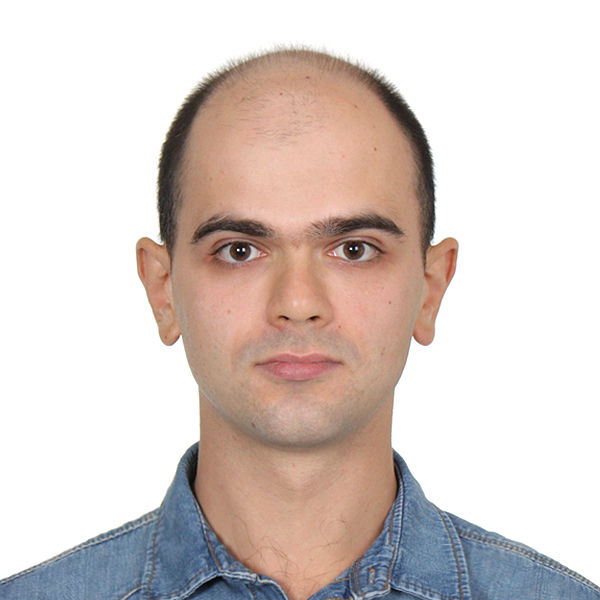 ОПИС РОБОТИОтримання плівок на основі оксиду цинку з різним вмістом РЗЕ. Дослідження структури, оптичних властивостей та фотокаталітичної активності отриманих зразків. Встановлення взаємозв'язку між умовами отримання плівок ZnO-РЗЕ, їх морфологією, оптичними властивостями та фотокаталітичною ефективністю. Дослідження особливостей структури, мікроструктури, фотолюмінесценції та фотокаталітичної активності відібраних систем. Узагальнення результатів досліджень фотокаталітичних матеріалів.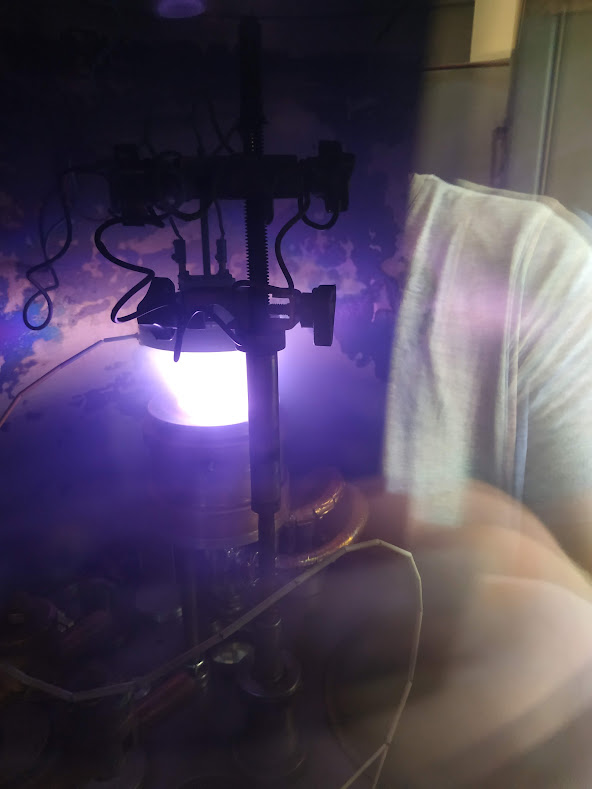 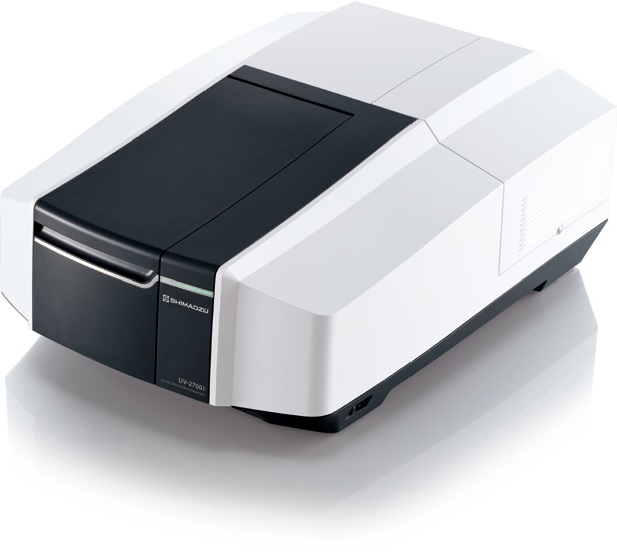 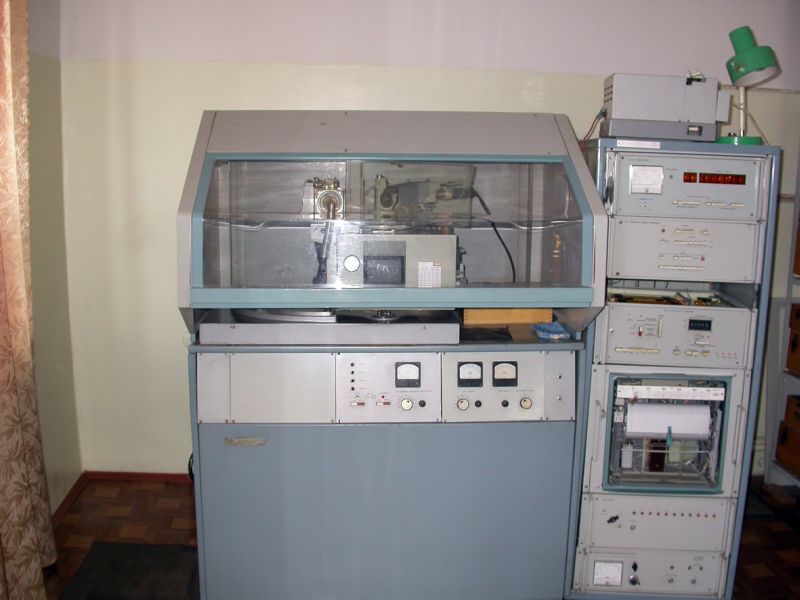 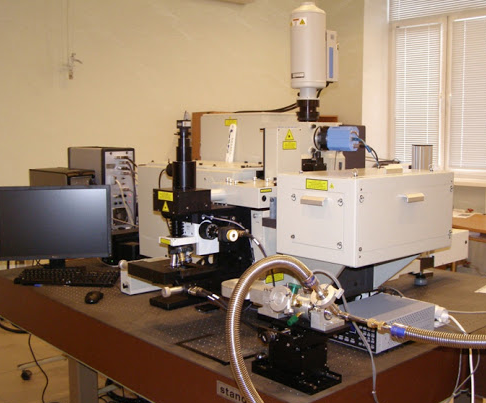 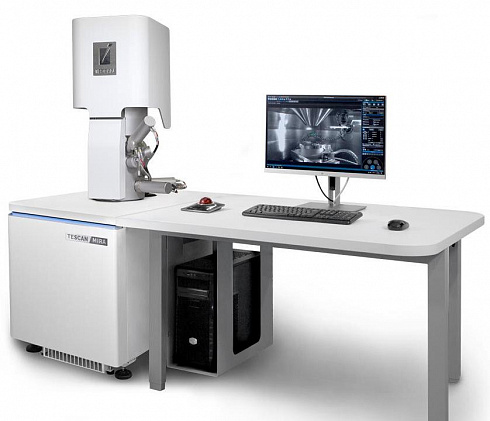 Мета роботи: розробка ефективної та відтворюваної технології синтезу нано- та мікроструктурованого оксиду цинку, легованого РЗЕ для керованої фотодекомпозиції органічних молекул забруднювачів.Для проведення дослідницької роботи здобувач буде забезпечений необхідними матеріалами, доступом до дослідницького обладнання. Роботи проводяться в рамках тематики інституту, що дозволяє працевлаштовувати здобувача на період навчання в ІПМ НАН України, а також залучати до виконання національних та міжнародних проєктів.